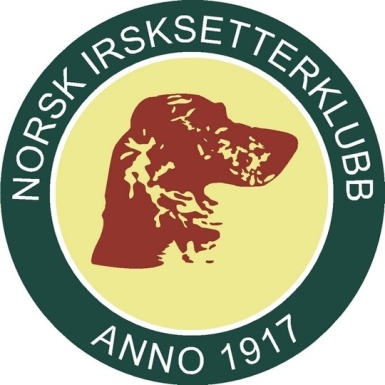 Til årsmøtet NISK avd. 7Sak til årsmøtet fra styret avd. 7:Forslagsstiller: Styret avd.7Kr. 100.000,- avsettes på fond til irsksetterens beste i avd. 7. Avdelingens årsmøte bestemmer bruk av midler fra fondet.